KATA PENGANTAR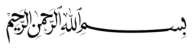 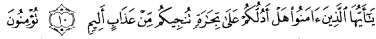 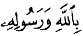 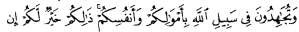 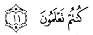 Artinya : “Hai orang-orang yang beriman, sukakah kamu aku tunjukan suatu perniagaan yang dapat menyelamatkanmu dari azab yang pedih? (10) (yaitu) kamu beriman kepada Allah dan Rasul-Nya dan berjihad dijalan Allah dengan harta dan jiwamu. Itulah yang lebih baik bagimu jika kamu mengetahui (11)” (As-Shaff Ayat 10-11).Puji dan syukur penulis panjatkan kepada Allah SWT yang telah memberikan rahmat dan hidayah-Nya sehingga penulis dapat menyiapkan tugas akhir atau skripsi ini yang berjudul “Pengaruh Harga, Lokasi, Dan Gaya Hidup Terhadap Keputusan Pembelian Rumah Pada CV. Medan Properti Di Medan”. Sesuai dengan waktu yang penulis harapkan dan tidak lupa pula shalawat dan salam kepada junjungan kita Nabi Besar Muhammad SAW yang mana beliau telah membawa kita dari alam kebodohan menjadi alam yang lebih berilmu pengetahuan ini.Adapun tujuan saya membuat skripsi ini sebagai tugas akhir perkuliahan untuk memenuhi persyaratan menyelesaikan program studi strata satu (S-1) pada Fakultas Ekonomi Universitas Muslim Nusantara Al-Washliyah Medan Jurusan Manajemen guna untuk memperoleh gelar sarjana ekonomi.Dalam kesempatan kali ini saya ingin mengucapkan rasa terima kasih yang sebesar-besarnya kepada :Bapak Dr. KRT. H. Hardi Mulyono K. Surbakti selaku Rektor Universitas Muslim Nusantara Al-Washliyah.Ibu Dr. Anggia Sari Lubis, SE.,M.Si sebagai Dekan Fakultas Ekonomi.Bapak Toni Hidayat, S.E,M.Si selaku Kepala Program Studi Manajemen Fakultas Ekonomi Universitas Muslim Nusantara Al-Washliyah.Ibu Suhaila Husna Samosir, SE., MM selaku dosen pembimbing yang telah berkenan meluangkan waktu untuk memberikan bimbingan serta dorongan dan semangat kepada penulis selama menyelesaikan skripsi ini.Bapak/Ibu Dosen di Fakultas Ekonomi Jurusan Manajemen Universitas Muslim Nusantara Al-Washliyah Medan.Khusus buat kedua orang tua yang telah memberikan segalanya untuk penulis, dan atas berkat do’a dan dukungan moral dan material sehingga penulis mampu menyelesaikan skripsi ini yang tak luput dari perjuangan dan do’a mereka.Terima kasih kepada bapak Nasib selaku Developer Properti Aqsha Regency yang telah membantu penulis untuk melakukan riset di perusahaan untuk menyelesaikan skripsi ini.Terima kasih juga kepada Pimpinan dan Seluruh Staff Perusahaan Medan Properti yang telah membantu penulis untuk melakukan riset di perusahaan untuk menyelesaikan skripsi ini.Penulis menyadari bahwa skripsi ini masih banyak kekurangan karena keterbatasan dan pengalaman yang dimiliki penulis. Oleh karena itu, penulis mengharap kritik dan saran yang membangun dari para pembaca guna menyempurnakan skripsi ini.Akhir kata semoga skripsi ini dapat bermanfaat bagi para pembaca untuk menambah wawasan, dan dapat menjadi bahan masukan bagi rekan-rekan dalam menyusun skripsi. Dan tak lupa pula ucapan terima kasih dari penulis atas pemberian ilmu pengetahuannya.Medan, Oktober 2023 Penulis,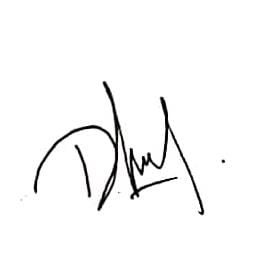 DIMAS SATRIA NPM. 193114008